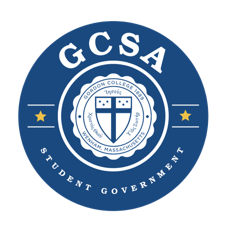 GCSA Student Government Dan LovelaceVice President for Student Organizations Dan.Lovelace@gordon.edu (516)-672-8912Chartering Proposal Submission Form (Handbook Chapter 18 Section B) Exact name of the proposed organization: __________________________________________________________________________ To be chartered for the Academic Year of __________________________________________________________________________ Provide the names of the students committed to serve as officers of the organization, if chartered: It is generally required for a proposed organization to have at least two committed leaders (at a minimum) 	                                             NAME  	 	         YEAR OF GRADUATION                                  POSITION TITLE ____________________________________________________________________________________________________ ____________________________________________________________________________________________________ ____________________________________________________________________________________________________ ____________________________________________________________________________________________________ ____________________________________________________________________________________________________ ____________________________________________________________________________________________________ Faculty or Staff Advisor  Name of the Gordon Faculty or Staff person who is interested in serving as the Advisor: ____________________________________________________________________________________________________________ There are 3 levels of advisors: Connected AdvisorMeets twice monthly with organization leaders and offers advice and direction for their development as effective organizational leaders  Provides assistance regarding club’s budget, advice related to club activity, and assistance in college risk management for club projects and activitiesInvolved AdvisorMeets twice monthly with organization leaders and offers advice and direction for their development as effective organizational leaders  Provides assistance regarding club’s budget, advice related to club activity, and assistance in college risk management for club projects and activitiesParticipates in club activities and projects, helps to promote the club, and connects club leadership with external sourcesActively Engaged Advisor Meets 3-4 times monthly with the organization’s leaders and offers advice and direction for their development as effective organizational leadersProvides assistance regarding club’s budget, advice related to club activity, and assistance in college risk management for club projects and activitiesParticipates in club activities and projects, helps to promote the club, and connects club leadership with external sourcesIf the proposal is approved, the advisor will be given a document further explaining their level of advising and will be asked to sign off on this document. Showing Of Student Interest: Submitted with this form must be a showing of sufficient interest from the student body. This may be in the form of a written or online petition. If a Microsoft Form is used, the submission results will be deemed be sufficient.  At least 15 students, or 1% of the student body, must indicate interest in joining the proposed organization. (B.L. VII § B. 2) Required information from the petition/form is as follows: Student name  Student signature (unless using a Microsoft Form that requires signing in using a Gordon account) Level of interest  Typed Proposal Submitted with this form shall be a typed proposal arguing the reasons for chartering the proposed organization. The proposal must be at least 300 words and no longer then 750 words.  The purpose of the proposal present your ideas and make the case to the Student Government that the proposed group should chartered as a Student Organization under GCSA.  The proposal must include the following information: Problem statement or description of what is missing at Gordon that the proposed organization would solve or provide Clear and concise mission statement  Description of activities and events  Short-term goals Long term goals  Leadership plan  Certification  I, ______________________________, having completed this form, including the Showing of Student Interest and Typed Proposal  submit 	this 	proposal 	for 	consideration. 	This 	proposal 	is 	true 	to 	the 	best 	of 	my 	knowledge.  Signed by the President of the proposed organization: 	                                      SIGNATURE  	 	                                   DATE ___________________________________________________________________________________________________________ 